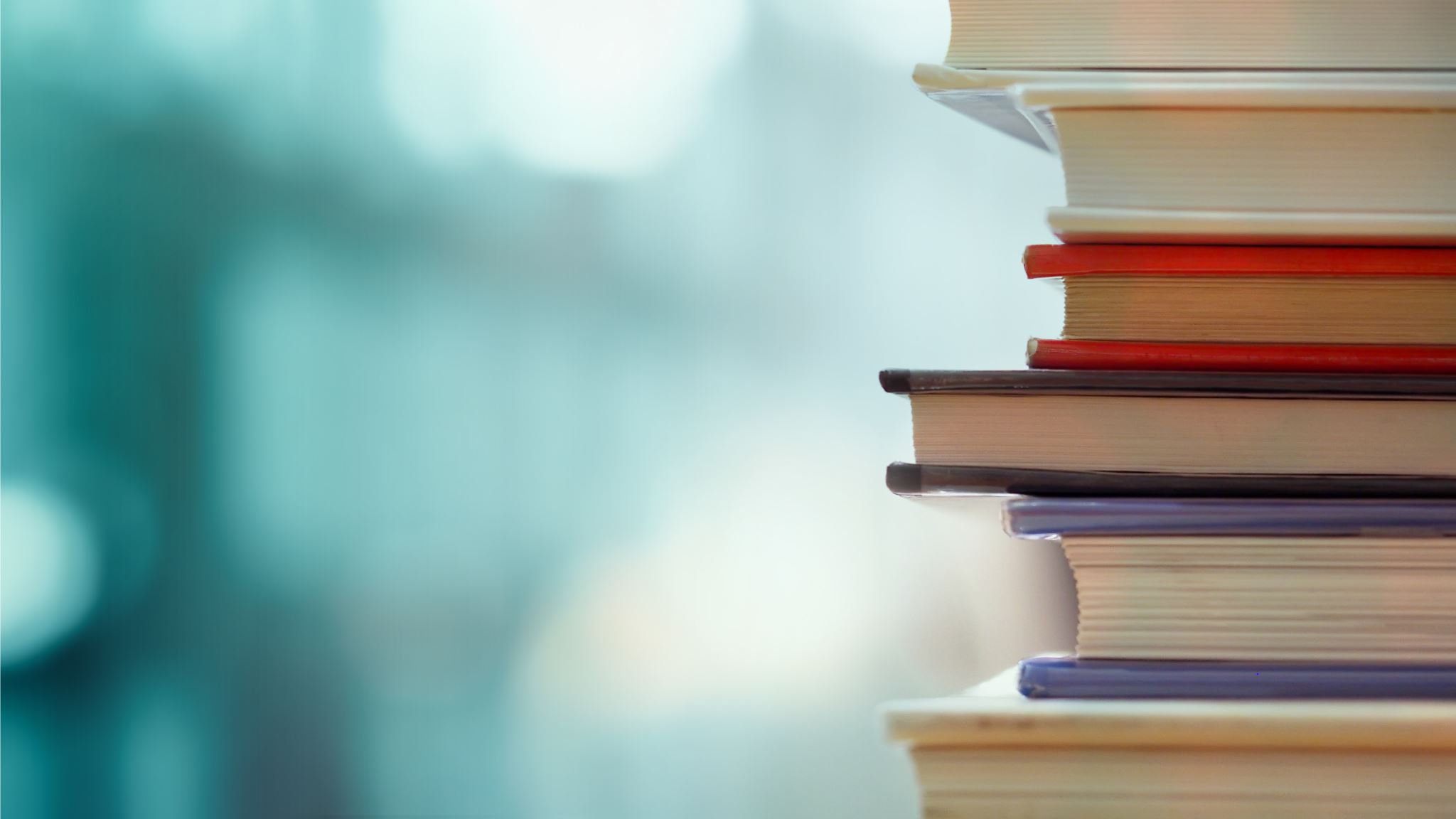 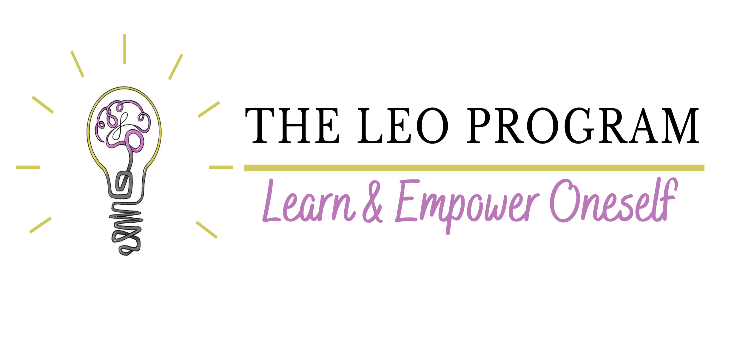 We invite you to participate in a
Virtual Workshop on How to Cope
With Stress on the Job.Date: August 27th Time: 11:00 AM – 11:45 AMIt is Free to participate!If you would like to participate or have any questions,Please contact your case manager:Heather Lima715-490-1217lima@changewithin.netThey will sign you up to receive the calendar invite
with the link to the virtual meeting.We hope to see you there!